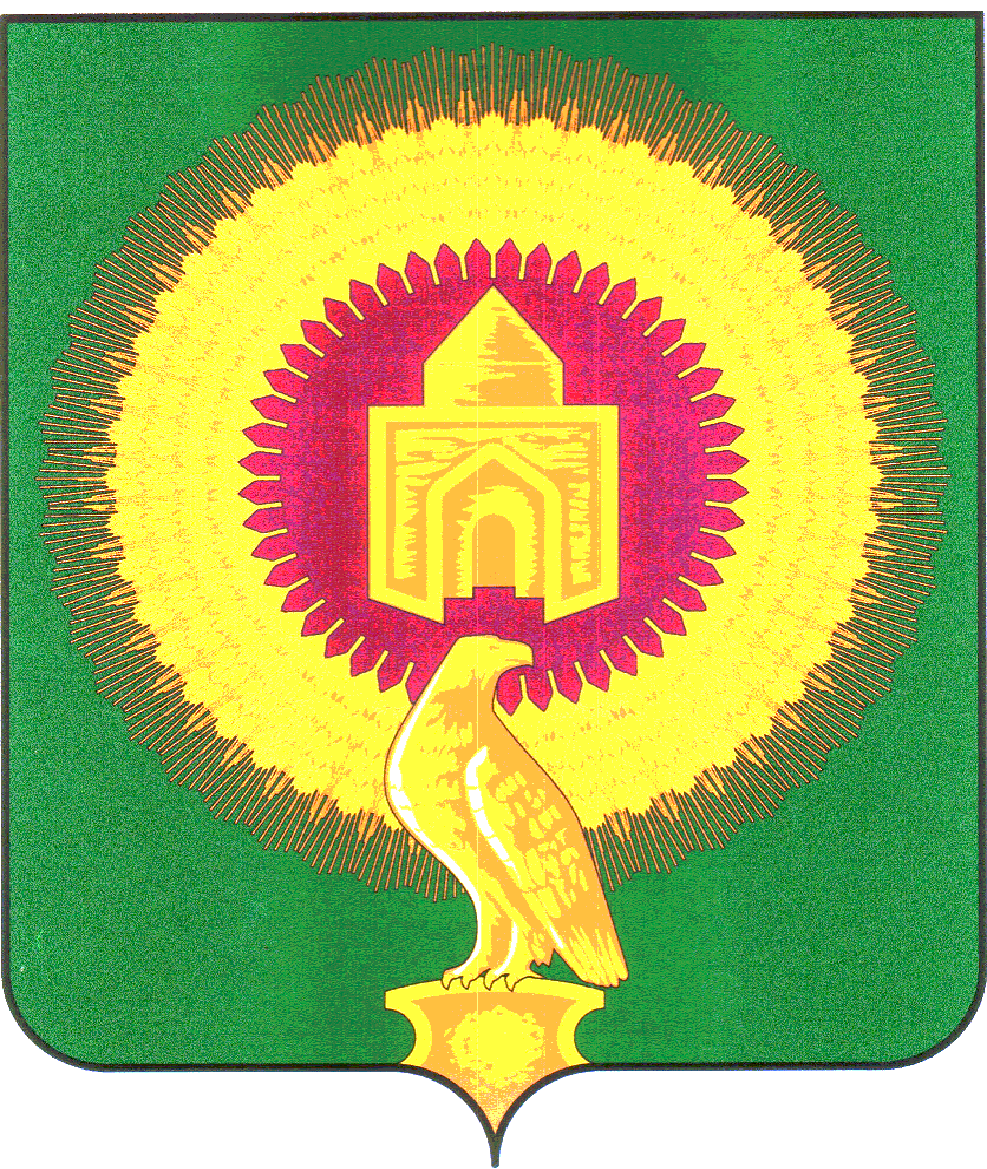 АДМИНИСТРАЦИЯАЛЕКСЕЕВСКОГО СЕЛЬСКОГОПОСЕЛЕНИЯ ВАРНЕНСКОГО МУНИЦИПАЛЬНОГОРАЙОНА ЧЕЛЯБИНСКОЙ ОБЛАСТИПОСТАНОВЛЕНИЕот 20.12.2023 г. №.31О проведении отбора получателей субсидийВ соответствии с Порядком предоставления субсидии социально ориентированным некоммерческим организациям, действующим на территории Алексеевского сельского поселения, осуществляющим деятельность в области обеспечения пожарной безопасности утвержденного постановлением администрации Алексеевского сельского поселения Варненского муниципального района от 20.12.2022 г. №,45/1ПОСТАНОВЛЯЮ:1. Объявить прием заявлений и документов от социально ориентированных некоммерческих организаций, действующих на территории Алексеевского сельского поселения Варненского муниципального района, осуществляющих деятельность в области обеспечения пожарной безопасности, претендующих на получение субсидии из бюджета Алексеевского сельского поселения на сумму 720 270 (Семьсот двадцать тысяч двести семьдесят) рублей 00 копеек.2.Прием заявлений и документов от организаций, претендующих на получение субсидии, осуществляется до 25.12.2023г, по адресу: с.Алексеевка, ул.Школьная д.6, (администрация Алексеевского сельского поселения Варненского муниципального района).Глава Алексеевскогосельского поселения                                                                                               Л.В. Пузикова